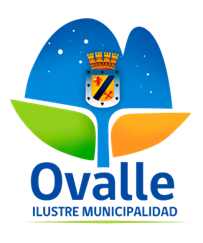 C E R T I F I C A D OYo,…………………………………………………………………., presidente de la Junta de vecinos……………………………………………………………, certifico que el traslado de estudiantes se realizó correctamente por parte del Sr………………………………………………………………….., desde la localidad de ………………………………………………………………hasta ……………………………………………………….y viceversa.Se extiende presente certificado.-                 ………..…………………………………PRESIDENTE JUNTA DE VECINOS  